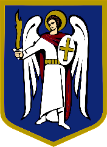 ДЕПУТАТКИЇВСЬКОЇ МІСЬКОЇ РАДИ IX СКЛИКАННЯ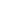 В.о. директора Департаменту транспортної інфраструктури виконавчого органу Київської міської ради(Київської міської державної адміністрації) Івану ШПИЛЬОВОМУ01030, м. Київ, вул. Леонтовича, 6ДЕПУТАТСЬКЕ ЗВЕРНЕННЯ	До мене, як до депутата Київської міської ради, звернулася мешканка Святошинського району міста Києва Литвин І.М. зі скаргою на підвищений рівень шуму на трамвайних коліях під час руху трамвайного транспорту на ділянці від зупинки швидкісного трамваю «Вулиця Генерала Потапова» до зупинки «Бульвар Кольцова». Керуючись ст. ст. 11, 13 Закону України «Про статус депутатів місцевих рад», прошу:Розглянути по суті звернення Литвин І.М., що додається.Провести обстеження трамвайних колій на ділянці від зупинки швидкісного трамваю «Вулиця Генерала Потапова» до зупинки «Бульвар Кольцова» та, на підставі отриманих висновків, вжити заходів щодо належного утримання трамвайних колій та зменшення рівня шуму під час руху трамвайного транспорту.Про результати розгляду депутатського звернення повідомити заявницю та мене у встановленому законом порядку за адресою: 03162, м. Київ, бульвар Ромена Роллана, 4 та через СЕД АСКОД.Додаток: на 1 арк.З повагоюДепутат Київської міської ради 				              Олеся ЗУБРИЦЬКАІрина Савченко228-37-56